Publicado en Madrid el 24/01/2024 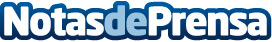 Sonrisas para todos: la Unidad de Pacientes Especiales de Odontología Hospitalaria IntegralLa Unidad de Pacientes Especiales de Odontología Hospitalaria Integral facilita el acceso de personas con discapacidad a una odontología de calidadDatos de contacto:Gabriella CorderoGrupo OHI / Responsable Comunicación628334702Nota de prensa publicada en: https://www.notasdeprensa.es/sonrisas-para-todos-la-unidad-de-pacientes Categorias: Nacional Madrid Odontología Servicios médicos http://www.notasdeprensa.es